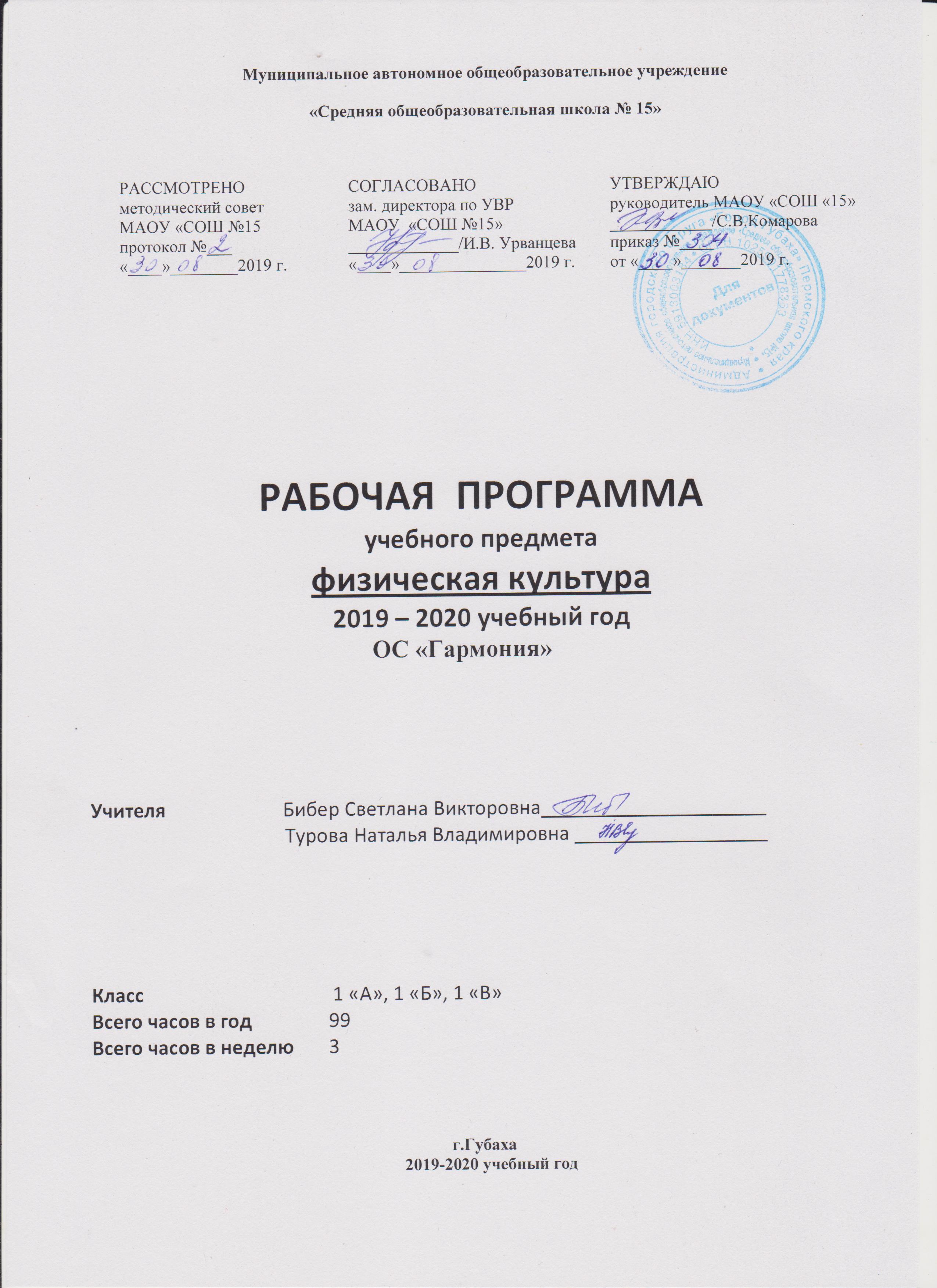 Пояснительная запискаРабочая программа по учебному предмету «Физическая культура», 1 класс составлена в соответствии с требованиями федерального государственного образовательного стандарта начального общего образования, (приказ Министерства образования и науки Российской Федерации от 06.10.2009 № 373 «Об утверждении и введении в действие федерального государственного образовательного стандарта начального общего образования»); основной образовательной программой начального общего образования (УМК «Гармония»), рекомендованной Министерством образования и науки РФ, учебно-методическим комплексом учебного предмета «Физическая культура».Для разработки учебной программы были использованы следующие материалы:1.основная образовательная программа начального общего образования МАОУ «СОШ №15».2, примерные программы начального образования ФГОС,3.программы общеобразовательных учреждений (авторы-составители А, П. Матвеев, Т. В. Петрова.- М. Дрофа), .Программа рассчитана на 99 часов, 3 часа в неделю.Распределение часов в течение учебного годаОбщая характеристика учебного предметаРабочая программа 1 класса направлена на:укрепление здоровья, содействие гармоническому физическому развитию и всесторонней физической подготовленности учащихся;развитие жизненно важных двигательных умений и навыков, формирование опыта двигательной деятельности;овладение общеразвивающими и корригирующими физическими упражнениями, умением их использовать в режиме учебного дня, активного отдыха и досуга;воспитание познавательной активности, интереса и инициативы на занятиях физическими упражнениями, культуры общения в учебной и игровой деятельности.Специфика курса — базовый.Категория учащихся — первый класс.Целью физического воспитания в школе является содействие всестороннему развитию личности посредством формирования физической культуры личности школьника.В результате занятий физической культурой необходимо реализовать следующие задачи:укреплять здоровье, содействовать гармоническому физическому развитию учащихся;обучать жизненно важным двигательным умениям и навыкам;развивать двигательные способности;приобретать необходимые знания в области физической культуры и спорта;воспитывать потребности и умения самостоятельно заниматься физическими упражнениями, укреплением здоровья.Формы работы: фронтальная, парная, индивидуальная, поточная, групповая, посменная, индивидуальная, урок-экскурсия, урок-игра, урок-путешествие.Методы преподавания: игровые, объяснительно-иллюстративные, наглядные.СОДЕРЖАНИЕ ПРОГРАММЫОсновы знаний:Техника безопасности на уроках в зале, бассейне и на спортивных площадках.Роль физических упражнений для физического развития.Гигиенические правила и умение применять их.Спортивная одежда, обувь на лето, осень, зиму.Беседы «Забота о здоровье», «Закаливание», об осанке, об утренней гигиенической зарядке, о гимнастике до занятий, о физкультминутках, о режиме дня, о правильном дыхании, о подготовке к урокам по лыжам, основы изучения плавания,Олетних и зимних играх на свежем воздухе.Навыки. Умения. Развитие двигательных качеств.ГИМНАСТИКА.Строевые упражнения: построение в колонну по одному, построение в шеренгу, построение в круг, повороты направо, влево, размыкание приставным шагом, перестроение из одной колонны по две, по четыре, перестроение из одной шеренги в две, в три, перестроение в круг.Акробатика: группировка, перекаты в группировке, кувырок вперед, кувырок назад, стойка на лопатках, «мост» лежа на спине, переворот боком «колесо».Ритмическая гимнастика: комплексы упражнений под музыку.Лазание и перелезание: лазание по гимнастической стенке, по гимнастической скамейке.Висы и упоры: сгибание-разгибание ног в висе; поднимание ног в висе до 90°; вис на согнутых руках; подтягивание в висе; упоры на скамейке; сгибание-разгибание рук в упоре.Равновесие: стойка на носках, на 1 ноге, на полу и гимн. скамейке; ходьба по гимн. скамейке; перешагивание через набивные мячи, поворот на 90°.Танцевальные шаги: шаг с подскоком, переменный шаг, шаг галопа в сторону.Гимнастические упражнения: общеразвивающие упражнения с предметами ( мяч, гимнастическая палка, скакалка), без предметаЦиклические упражнения: упражнения в ходьбе, в беге, на гимнастической стенке, на гимнастической скамейке.ЛЕГКАЯ АТЛЕТИКА.Бег с изменением направления, в чередовании с ходьбой, с преодолением препятствий; бег . челночный бег 3х5, 3х10 м; эстафеты, равномерный медленный бег до 3 мин; кросс по слабопересеченной местности до .Прыжок в длину с места, с разбега, через препятствия, прыжки через скакалку, многоскоки.Метание малого мяча с места на дальность; на заданное расстояние в горизонтальную и вертикальную цель (2х2 м) с расстояния 3-.ПОДВИЖНЫЕ ИГРЫ.«К своим флажкам», «Два мороза», «Пятнашки», «Кто быстрее», «Прыгающие воробушки», «Зайцы в огороде», «Лисы и куры»,«Кто первый через обруч к флажку», «Сделай фигуру», «Бездомный заяц», «Ловишка,  бери ленту», «Кто скорее снимет ленту», «Гори, гори ясно…», «Фанты», «Горелки», «Пчёлки и ласточка»«Кто дальше бросит», «Точный расчет», «Метко в цель», «Играй, играй, мяч не теряй», «Мяч водящему», «У кого меньше мячей», «Школа мяча», «Мяч в корзину», «Попади в обруч», «Ловишка с мячом», «Ловля мячей сочками», «Мяч водящему»..СПОРТИВНЫЕ ИГРЫ.ПИОНЕРБОЛ – перемещения в шаге и беге, прыжок вверх толчком двумя ногами. Передача мяча, ведение мяча, бросок мяча. Игра по упрощенным правилам.ПЛАВАНИЕ.ПЛАВАНИЕ - специальные плавательные упражнения для освоения в водной среде; движения ног и рук при плавании способами кроль на груди, кроль на спине или брасс. Проплывание одним из способов . прыжки с тумбочки. Повороты. Повторное проплывание отрезков. Игры и развлечения на воде.ЛЫЖНАЯ ПОДГОТОВКА.Переноска и надевание лыж. Ступающий и скользящий шаг без палок и с палками. Повороты переступанием. Подъемы и спуски под уклон. Попеременный двухшажный ход. Передвижение на лыжах до . Зимние игры: с элементами лыжных ходов, с преодолением спусков и подъемов, торможение падением.К концу обучения в 1 классе учащиеся научатся:показывать:Общаться и взаимодействовать в игровой деятель​ности;Играть в подвижные игры с бегом, прыжками, метаниями;Выполнять строевые упражнения, упражнения в равновесии;Правильно выполнять основные движения в ходьбе и беге;Правильно выполнять основные движения в метании.Передвигаться на лыжах ступающим шагом.К концу обучения в 1 классе учащиеся получат возможность научиться:Определять и кратко характеризовать физическую культуру как занятия физическими упражнениями, подвижными и спортивными играмиРазличать упражнения по воздействию на развитие основных физических качествСоставлять (с помощью учителя) режим дня. Отбирать комплексы упражнений для утренней зарядкиПравильно выполнять основные движения в прыжках, в метании, в передаче и ловле мяча;Владеть мячом, передачей на расстоянии, ловлей, ведением мяча, бросками в процессе подвижных игр.Передвигаться на лыжах скользящим шагом.Список литературыПрограммы общеобразовательных учреждений (авторы-составители А, П. Матвеев, Т. В. Петрова.- М. Дрофа), .Комплексная программа физического воспитания (В.И. Лях, Зданевич)ПредметКлассВсего количество часовКоличество часов в неделюФизическая культура1993